	Karakter og lidelsesuttrykkHistorien	MålsetningerHjemmetjenesterObservasjonskompetanseModul 1 og 2 i månedens tema på Observasjonskompetanse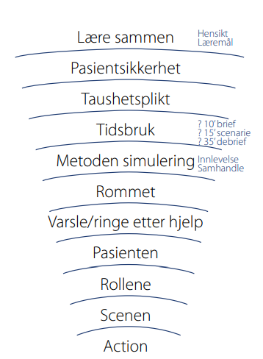 1 pasient1-2 ansatte0-3 observatører Bruke ABCDELinda/Leif Monsen er 89 år og bor på hjemme i egen leilighet. Hen har 2 voksne barn, en sønn og en datter. Datteren er på besøk opptil flere ganger i uka. Linda/Leif har lett demens, moderat KOLS (stadium II) og hypertensjon. (Hen bruker Ventoline og Pulmicort som inhalasjonspreparater for sin KOLS.Dersom du har inhalasjonspreparater tilgjengelig til scenarioet)
Siste habituell NEWS2 var: RF: 16, SpO2: 96, puls: 85, BT: 145/90, temp: 37,2.
I forbindelse med vaktskiftet fikk du/dere beskjed fra dagvakt om at Linda/Leif var litt annerledes enn hen pleier å være. Du/dere er nå på kveldsvakt i deres sone og har Linda/Leif på deres liste.Vitale målinger:
RF: 24
SpO2: 94
Puls: 105
BT: 150/95
Temp: 38,0Straks etter scenarioStraks etter scenarioStraks etter scenarioDebriefDebriefDebriefLM 1Bruker ABCDEBruker ABCDELM 2Gjennomføre NEWS2 målingGjennomføre NEWS2 målingLM 3Iverksette aktuelle tiltakIverksette aktuelle tiltakKan tas opp i debrief:LM1: Hvilke observasjoner gjorde dere/kan man gjøre på på «A»? «B»? osvLM1: Hvilke tanker gjorde dere dere rundt observasjonene dere gjorde?LM2: Hva var NEWS2 scoren? Hva tenker du rundt den?LM3: Hvilke tiltak skal man sette inn ved en slik score?LM1/2: Hva tenker dere rundt bevissthet hos denne pasienten?LM1/2: Hvordan vurderer vi «nyoppstått forvirring» hos en pasient med demens?Kan tas opp i debrief:LM1: Hvilke observasjoner gjorde dere/kan man gjøre på på «A»? «B»? osvLM1: Hvilke tanker gjorde dere dere rundt observasjonene dere gjorde?LM2: Hva var NEWS2 scoren? Hva tenker du rundt den?LM3: Hvilke tiltak skal man sette inn ved en slik score?LM1/2: Hva tenker dere rundt bevissthet hos denne pasienten?LM1/2: Hvordan vurderer vi «nyoppstått forvirring» hos en pasient med demens?Du er Linda/Leif Monsen på 89 år. Du har to voksne barn, en sønn og en datter. Din datter er ofte på besøk, opptil flere ganger i uka.Forsøk å puste litt fortere når de teller pusten din (maks 1 pust pr 2 sekunder). Du snakker bare med enkle og korte setninger fordi du er tungpusten. Dersom du får forstøver, hjelper det deg på pusten din.Du har fra før kjent demens, moderat KOLS og hypertensjon. Du har sovet dårlig i natt og vært noe mer urolig enn du pleier i dag.Når den/de ansatte kommer inn er du litt tungpusten. Du har nedsatt almenntilstand og er noe forvirret og urolig. En måte du kan vise forvirring på er at du kan spørre etter din datter og si at det er så lenge siden du har sett henne. Deltakerne får vite at du ofte har besøk av din datter. Du er ellers varm og svett, og fryser/skjelver litt innimellom. Du hoster og dersom de spør, sier du at det er vondt i brystet når du puster. Du peker på nedre del av brystet. Målet med scenario er at deltakerne skal få tatt NEWS2 måling. Du skal ha de samme symptomene gjennom hele scenarioet. Dersom du får forstøver, opplever du noe bedring i pusten din.Du ønsker å bli trygget i situasjonen din. Det trygger deg om du får en hånd å holde i og holder gjerne fast om noen gir deg hånden. Rolig og behagelig tale trygger deg ogsåForsøk å fremstå noe forvirret. Være motorisk urolig. Gjerne litt plukkete (plukker på ting).Du kan be om inhalatoren etter deltakerne har tatt NEWS2 score på deg.